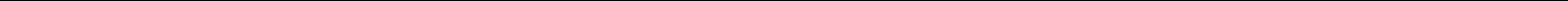 Tıbbi Mikrobiyoloji Uzmanlık Öğrencisi Laboratuvar Güvenliği Eğitimi/ Beceri Kontrol ListesiBu form, Tıbbi Mikrobiyoloji uzmanlık öğrencilerinin ÇEM temelinde laboratuar güvenlik yeterliklerini uygulayabileceklerini doğrulamak üzere  tasarlanmıştır. Bir laboratuar güvenlik programına veya eğitim oturumuna katıldımLaboratuar güvenlik el kitabını gözden geçirdimLaboratuar güvenlik ekipmanının nerede bulunacağını ve nasıl kullanılacağını biliyorumHepatit B'ye karşı bağışıklığı biliyorum (doğal veya aşı)İşyerim tarafından istenen bulaşıcı hastalıklar için aşılanmıştım ve / veya taramalarım yapıldıEllerimi nasıl ve ne zaman yıkayacağımı ve bunu yapmam gerektiğini biliyorumLaboratuvarda  yeme içmenin yasak olduğu, kapalı ayakkabı giymek, uzun saçları bağlamak vb. genel kurallardan haberdarım ve bu kurallara uyarımLaboratuvarda çalışmalarında uygun koruyucu giysileri (eldiven, eldiven, gözlük, maske gibi)  daima giyerim ve çıkmadan önce koruyucu giysisleri  daima çıkarırımLaboratuvarda çalışmadan önce  deride herhangi bir kesik veya yaralanmam varsa uygun şekilde bantlarım Kendime ve başkalarına bulaşmasını önlemek için kan ve diğer vücut sıvıları  ve dokulara  nasıl işlem yapacağımı  bilirimKesici delici alet yaralanmalarını nasıl önleneceğini biliyorumElektrik, kimyasal, radyasyon ve biyolojik tehlikelerin farkındayım ve bunları nasıl önleyebileceğimi biliyorum.Acil durumlarda ne yapılacağını biliyorumKaza-olay bildirme prosedürünü biliyorumLaboratuvar güvenliği için mevzuat gereklilikleri hakkında nerelerde bilgi bulacağımı biliyorumTehlikeli kimyasallar gibi laboratuvar tehlikeleri hakkında ayrıntılı bilgiyi nerede bulacağımı biliyorumÇalışma alanımda  doğru duruş ve kaldırma tekniğini  uygulamak gibi ergonomi kurallarına uyarımEğitilen adı soyadı .................................................................... İmzası............................Eğitici adı soyadı  ............................................................................... İmzası.............................Tarih: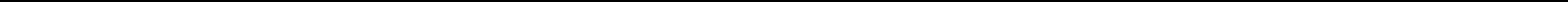 